Приложение 14к Положению об особенностях выдвижения и регистрации кандидатов на местных выборах, утвержденному постановлением ЦИК № 1103 от 21.06.2023Образец удостоверения кандидата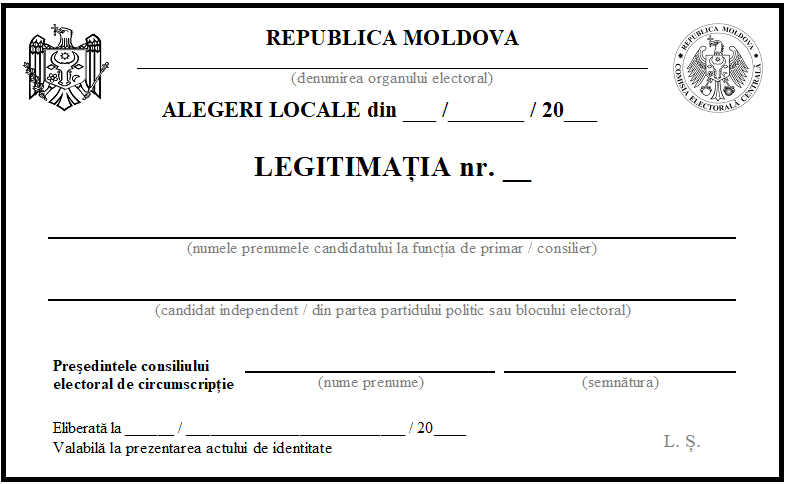 